2.4. Projekta realizēšanai iespējami nepieciešamais finansējums (norādāms projekta darbu apjoms, iespējamās darbu un materiālu izmaksas)Paredzamās darbu izmaksas: Ikgadējās uzturēšanas izmaksas (ja paredzamas) - _____ EURN.p.k.Nosaukums, attēlsAprakstsĀra trenažieriĀra trenažieriĀra trenažieri1.Kombinētais trenažieris spiešanai no krūtīm sēdus /vilkšanai no augšas SE 101- 102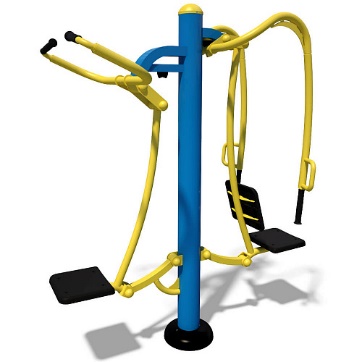 Kombinētais trenažieris spiešanai no, krūtīm/vilkšanai no augšas piemērots plecu, roku, krūšu un muguras augšdaļas muskuļu attīstīšanai un stiprināšanai, kā efektīvs līdzeklis vispārējās fiziskās formas uzlabošanai, nepareizas stājas profilaksei un koriģēšanaiTrenažiera konstrukcija:Cinkots metāla karkass, kas pārklāts ar pulverkrāsu, kas ir izturīga pret dažādu apkārtējās vides apstākļu nelabvēlīgo ietekmi un UV starojumu. Skrūvju vietas nosegtas ar plastmasas  uzlikām. Komplektā ar zemē iebetonējamu kapsulu trenažieranostiprināšanai un stiprinājuma vietas aizsargvāciņu.Izmēri:
Garums: 1 584 mmPlatums: 875 mmAugstums: 1 948 mm2.SE129 Bicepsu trenažieris jaunais modelis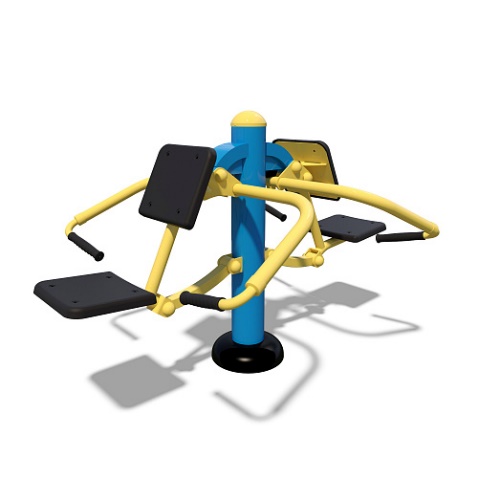 * Trenažieris piemērots fizisku vingrinājumu veikšanai brīvā dabā
* Kombinētais trenažieris roku saliekšanai sēdus, kā efektīvs līdzeklis vispārējās fiziskās formas uzlabošanai, nepareizas stājas profilaksei un koriģēšanai
* Izturīga metāla konstrukcija - ļauj trenēties diviem dažāda svara kategoriju cilvēkiem vienlaicīgi* Metāls pārklāts ar pulverkrāsojumu, kas ir īpaši izturīgs pret dažādu apkārtējās vides apstākļu nelabvēlīgo ietekmi* Visas skrūvju vietas ir nosegtas ar plastmasas uzlikām, kas novērš savainošanās risku.
* Universāls - trenažieri var lietot gan vīrieši, gan sievietes. Ieteicamais trenažiera lietotāju vecums 8 - ... gadi
* Trenažiera izmēri (G x P x A): 1593 x 1088 x 1088 mm* Komplektā ar iebetonējamu kapsulu trenažiera nostiprināšanai zemē.3.Brīvdabas trenažieris kāju iztaisnošanai sēdus SE 126Trenažieris "Kāju iztaisnošana" paredzēts kāju augšstilbu muskuļu attīstīšanai un stiprināšanai, kā efektīvs līdzeklis vispārējās fiziskās formas uzlabošanai, nepareizas stājas profilaksei un koriģēšanai. Trenažieri var izmantot divas personas vienlaicīgi.Komplektā ar iebetonējamu kapsulu trenažiera nostiprināšanai zemē un stiprinājuma vietas aizsargvāciņuTrenažiera konstrukcija:Cinkots tērauds pārklāts ar karsto pulverkrāsojumu, kas ir īpaši izturīgs pret dažādu apkārtējās vides apstākļu nelabvēlīgo ietekmi un UV starojumu. Skrūvju vietas ir nosegtas ar plastmasas uzlikām.Izmēri
Garums: 1 510 mm Platums: 544 mm Augstums: 1 076 mm4.Brīvdabas trenažieris slēpotājs SE 141Trenažieris slēpošanas imitācijai ir piemērots roku, plecu, krūšu, vēdera, kāju, sēžas un muguras muskulatūras attīstīšanai, sirds un asinsvadu sistēmas stiprināšanai, efektīvs līdzeklis vispārējās fiziskās formas uzlabošanai, nepareizas stājas profilaksei un koriģēšanai.Trenažiera konstrukcija:Cinkots metāls, pārklāts ar karsto krāsojumu, kas ir īpaši izturīgs pret dažādu apkārtējās vides apstākļu nelabvēlīgo ietekmi un UV starojumu. Skrūvju un stiprinājumu vietas ir nosegtas ar plastmasas uzlikām.Komplektā ar iebetonējamu kapsulu trenažiera nostiprināšanai zemē un stiprinājuma vietas aizsargvāciņu.Gultņi un bukses - slēgta tipa. Roku un kāju balsti - gumijoti, sēdeklis - augstas kvalitātes krāsota plastmasa.Izmēri Garums: 918 mm Platums: 602 mm Augstums: 1 517 mm5.Brīvdabas trenažieris roku savēršanai SE 128Trenažiera konstrukcija: Cinkots metāls, pārklāts ar karsto krāsojumu, kas ir īpaši izturīgs pret dažādu apkārtējās vides apstākļu nelabvēlīgo ietekmi un UV starojumu. Skrūvju un stiprinājumu vietas ir nosegtas ar plastmasas uzlikām.Komplektā ar iebetonējamu kapsulu trenažiera nostiprināšanai zemē un stiprinājuma vietas aizsargvāciņu.Gultņi un bukses - slēgta tipa. Roku un kāju balsti - gumijoti, sēdeklis - augstas kvalitātes krāsota plastmasa.Izmēri Garums: 1547mm Platums: 1230mm Augstums: 2051mm6.Brīvdabas airēšanas trenažieris SL135* Trenažieris piemērots fizisku vingrinājumu veikšanai brīvā dabā
* Airēšanas trenažieris piemērots plecu, roku, muguras, vēdera preses, sēžas, gurnu, kāju augšstilbu un kāju apakšstilbu  muskuļu attīstīšanai un stiprināšanai, kā efektīvs līdzeklis vispārējās fiziskās formas uzlabošanai, nepareizas stājas profilaksei un koriģēšanai
* Izturīga metāla konstrukcija - ļauj trenēties dažāda svara kategoriju cilvēkiem* Metāls pārklāts ar pulverkrāsojumu, kas ir īpaši izturīgs pret dažādu apkārtējās vides apstākļu nelabvēlīgo ietekmi* Visas skrūvju vietas ir nosegtas ar plastmasas uzlikām, kas novērš savainošanās risku.
* Universāls - trenažieri var lietot gan vīrieši, gan sievietes. Ieteicamais trenažiera lietotāju vecums no  8 gadi
* Trenažiera izmēri (G x P x A): 1236 x 864 x 694 mm* Komplektā ar iebetonējamu kapsulu trenažiera nostiprināšanai zemē.7.Brīvdabas trenažieris spiešanai ar kājām horizontāli SL103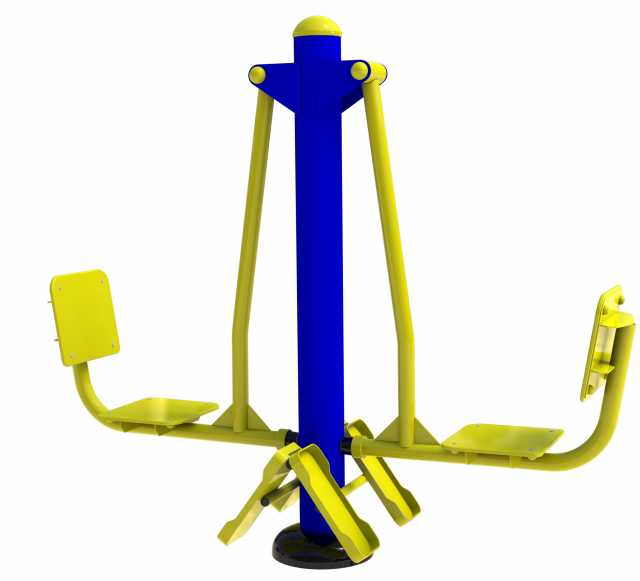 Trenažieris piemērots fizisku vingrinājumu veikšanai brīvā dabā
* Trenažieris spiešanai ar kājām sēdus piemērots gurnu, sēžas kāju augšstilbu un apakšstilbu  muskuļu attīstīšanai un stiprināšanai, kā efektīvs līdzeklis vispārējās fiziskās formas uzlabošanai, nepareizas stājas profilaksei un koriģēšanai
* Izturīga metāla konstrukcija - ļauj trenēties diviem dažāda svara kategoriju cilvēkiem vienlaicīgi* Metāls pārklāts ar pulverkrāsojumu, kas ir īpaši izturīgs pret dažādu apkārtējās vides apstākļu nelabvēlīgo ietekmi* Visas skrūvju vietas ir nosegtas ar plastmasas uzlikām, kas novērš savainošanās risku.
* Universāls - trenažieri var lietot gan vīrieši, gan sievietes. Ieteicamais trenažiera lietotāju vecums no 8 gadi
* Trenažiera izmēri (G x P x A): 1600 x 450 x 1800 mm* Komplektā ar iebetonējamu kapsulu trenažiera nostiprināšanai zemē.8.SL 125 Brīvdabas trenažieris statīvs vēdera presei (kāju celšana)* Trenažieris piemērots lietošanai brīvā dabā
* Trenažieris paredzēts vēdera preses muskuļu trenēšanai ceļot kājas balstā uz elkoņiem
* Izturīga metāla konstrukcija - ļauj trenēties diviem dažāda svara kategoriju cilvēkiem vienlaicīgi
* Metāls pārklāts ar pulverkrāsojumu, kas ir izturīgs pret dažādiem apkārtējās vides apstākļiem
* Universāls - trenažieri var lietot gan vīrieši, gan sievietes, ieteicamais trenažiera lietotāju vecums 14 - 70 gadi

* Trenažiera izmēri (G x P x A): 1330 x 700 x 1470 mmRotaļu laukuma aprīkojumsRotaļu laukuma aprīkojumsRotaļu laukuma aprīkojums9.Bērnu vingrojamais komplekts Čempions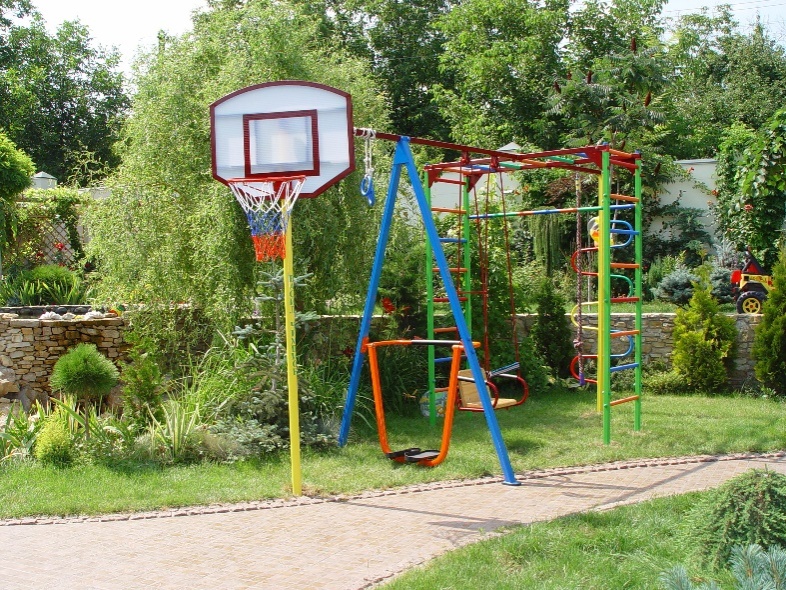 Kompleksa apraksts:
Šūpoles, rāpšanās virve, 2 kāpnes, kāju vēzienu trenažieris, basketbola vairogs ar regulējamu augstumu.10.Rāpšanās komplekss mazajiem S766Iekārtas aprakstsProdukts paredzēts bērniem no 7 gadu vecuma.Maksimālais lietotāja svars - 80 kg . Drošības zona 1,5 m no produkta.Maksimālais krišanas augstums - 1,6m  Raksturojums:Garums: 1910 mm; Platums: 1445 mmAugstums: 1844 mm; Svars kg: 138